HCV Test Result Log   Agency Name: ________________________________     Site: _________________________________     Worker Name:  __________________________        rev. 5.2018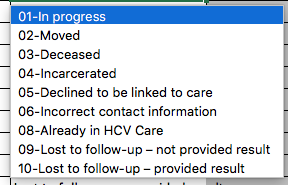 *  Reactive or HCV antibody positive.    All Ab+ tests must be confirmed with an RNA/viral load test to determine whether the client is infected with hepatitis C.                                                                                                                                                                   Unique ClientIDYear of BirthRapid HCV Antibody Testing QARapid HCV Antibody Testing QARapid HCV Antibody Testing QARapid HCV Antibody Testing QARapid HCV Antibody Testing QAAb Test ResultN = Non-reactiveR = Reactive*I  = InvalidRNA Test ResultN = Negative/ UndetectableP = Confirmed PositiveI = InvalidDateClient Received RNA Results Linked to CareWhy not linked?Unique ClientIDYear of BirthRoom TempDate/Time SpecimenCollectedRapidTest Lot NumberRapid Test Expiration DateTimeResult ReadAb Test ResultN = Non-reactiveR = Reactive*I  = InvalidRNA Test ResultN = Negative/ UndetectableP = Confirmed PositiveI = InvalidDateClient Received RNA ResultsDate RNA+ Client attended: E = HCV Educationand/or First Medical Appointment:P = Primary CareS = Specialty CareSee Legend Below